Лексическая тема «МЕБЕЛЬ»(Подготовила: учитель-логопед Коник Е.И.)Для начала предложите ребёнку посмотреть несколько интересных обучающих видеоуроков  по теме. Мебель | Дошкольники | Окружающий мир #26 | Инфоурок - поиск Яндекса по видео (yandex.ru) 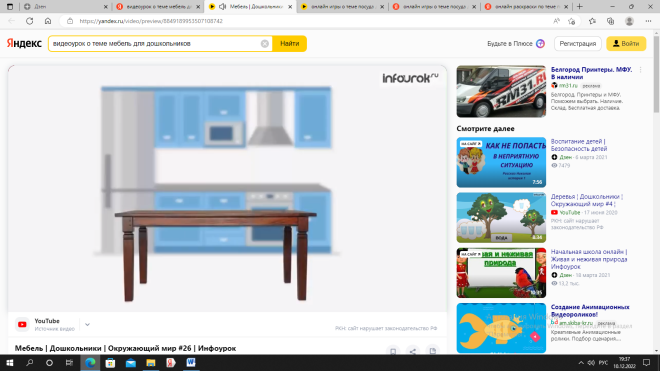 Развитие речи: лексическая тема «Мебель» (серия 6) - поиск Яндекса по видео (yandex.ru)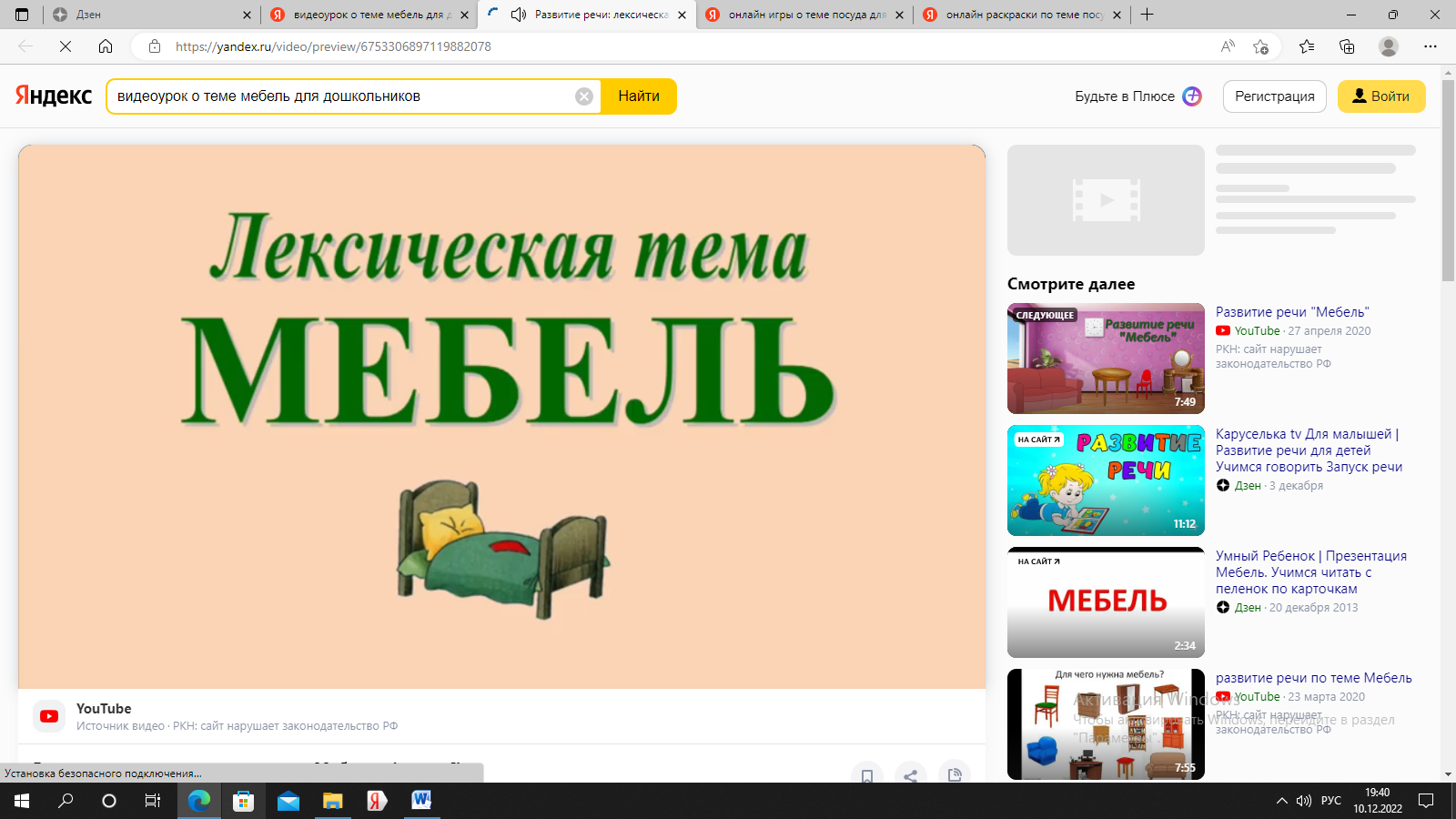 Развивающие видео для детей. Учим дом и всё, что в нём. Мебель. - поиск Яндекса по видео (yandex.ru)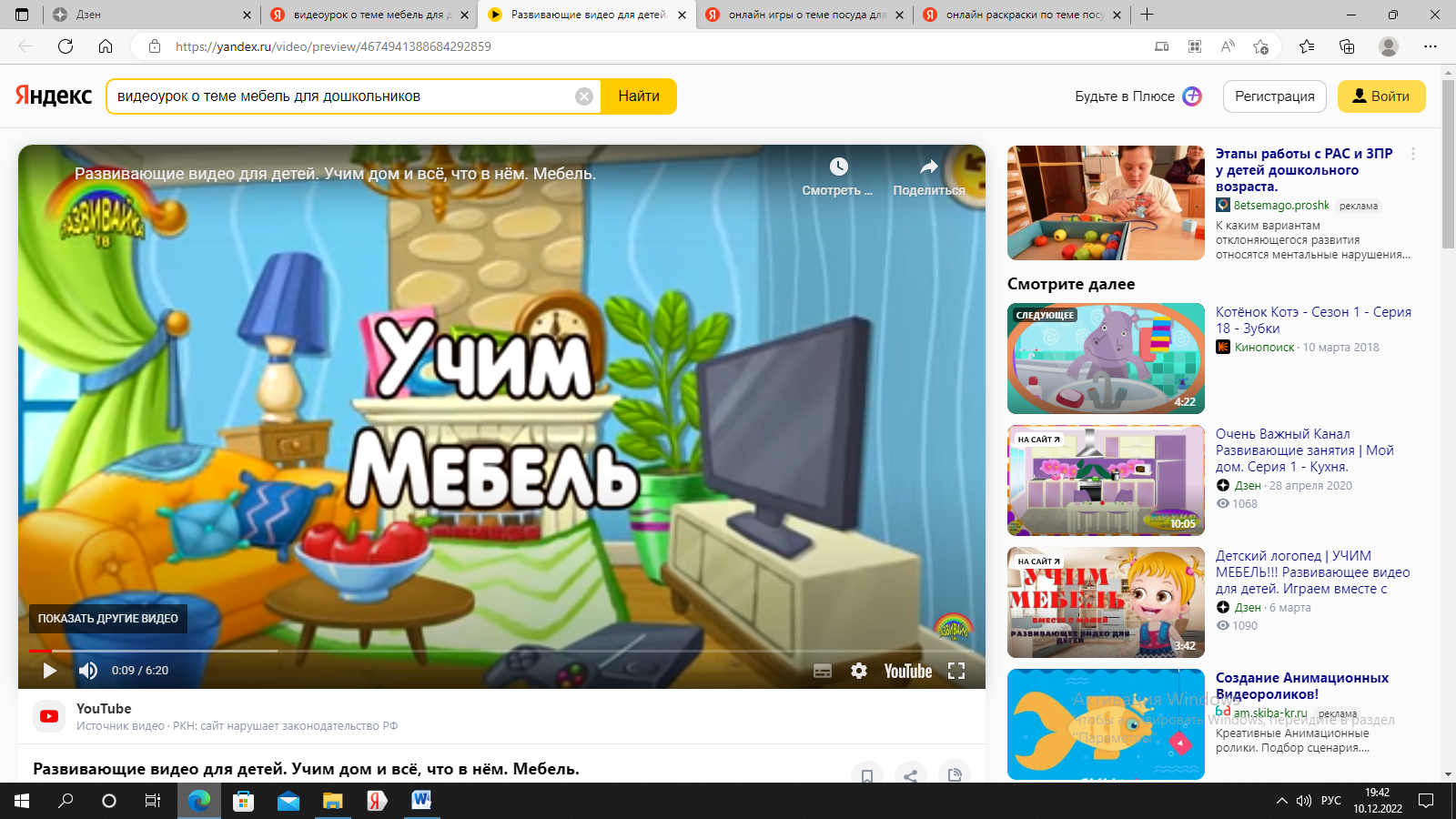 Логопедическое занятие на тему: Мебель - поиск Яндекса по видео (yandex.ru)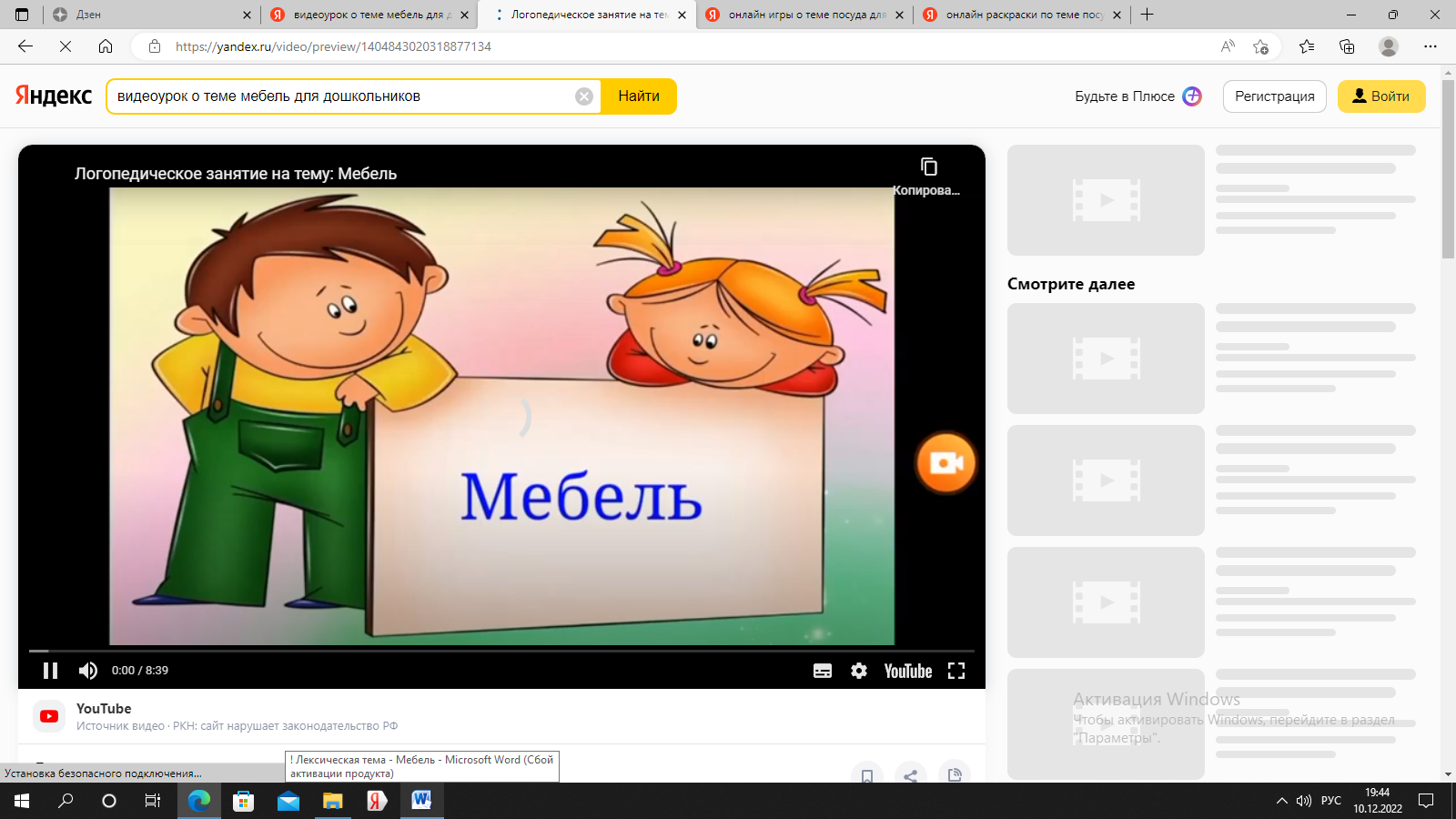 https://youtu.be/4T3z7Ax1GNU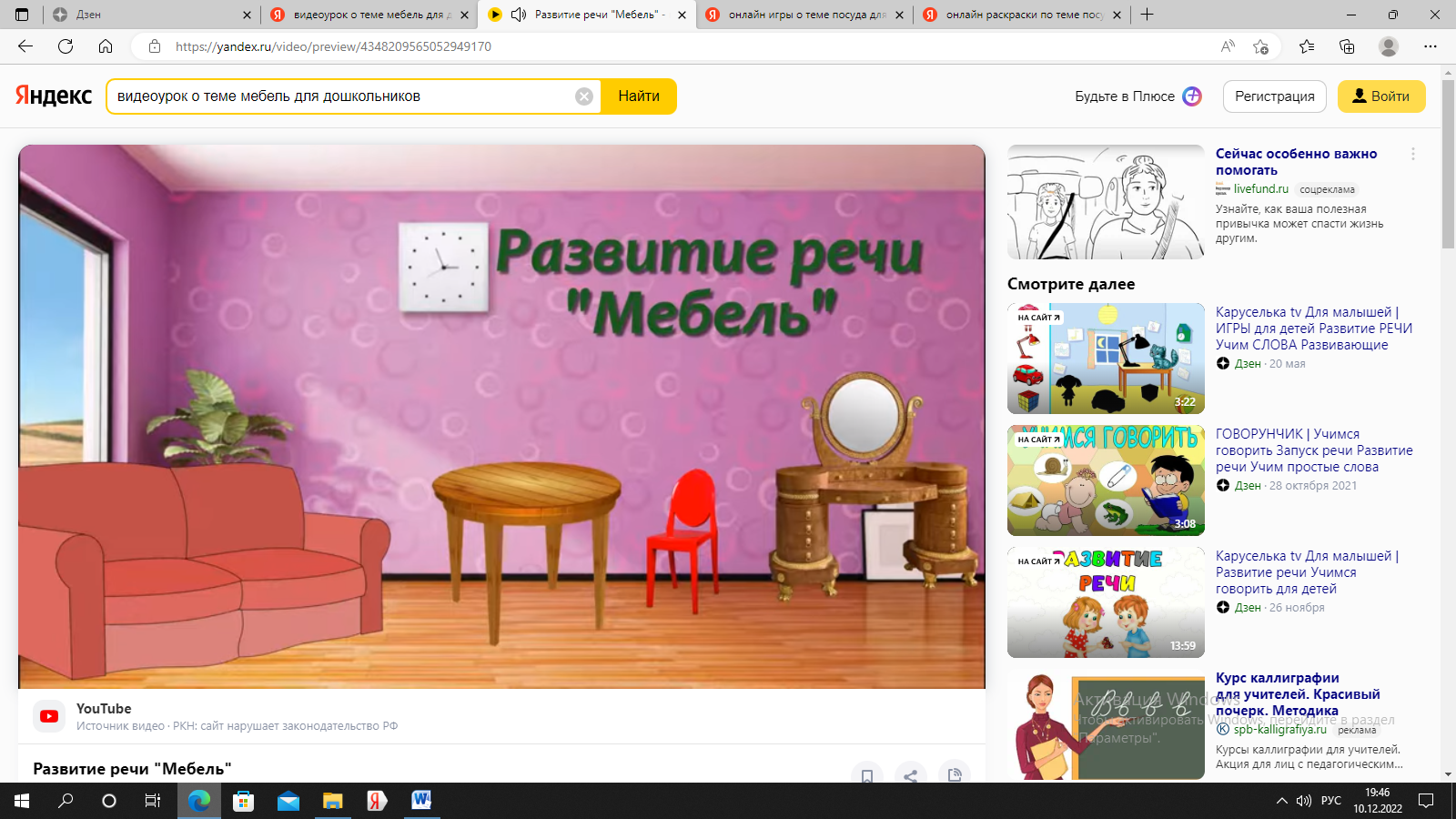 Далее побеседуйте с ребенком, поиграйте в предложенные игры и выполните задания: 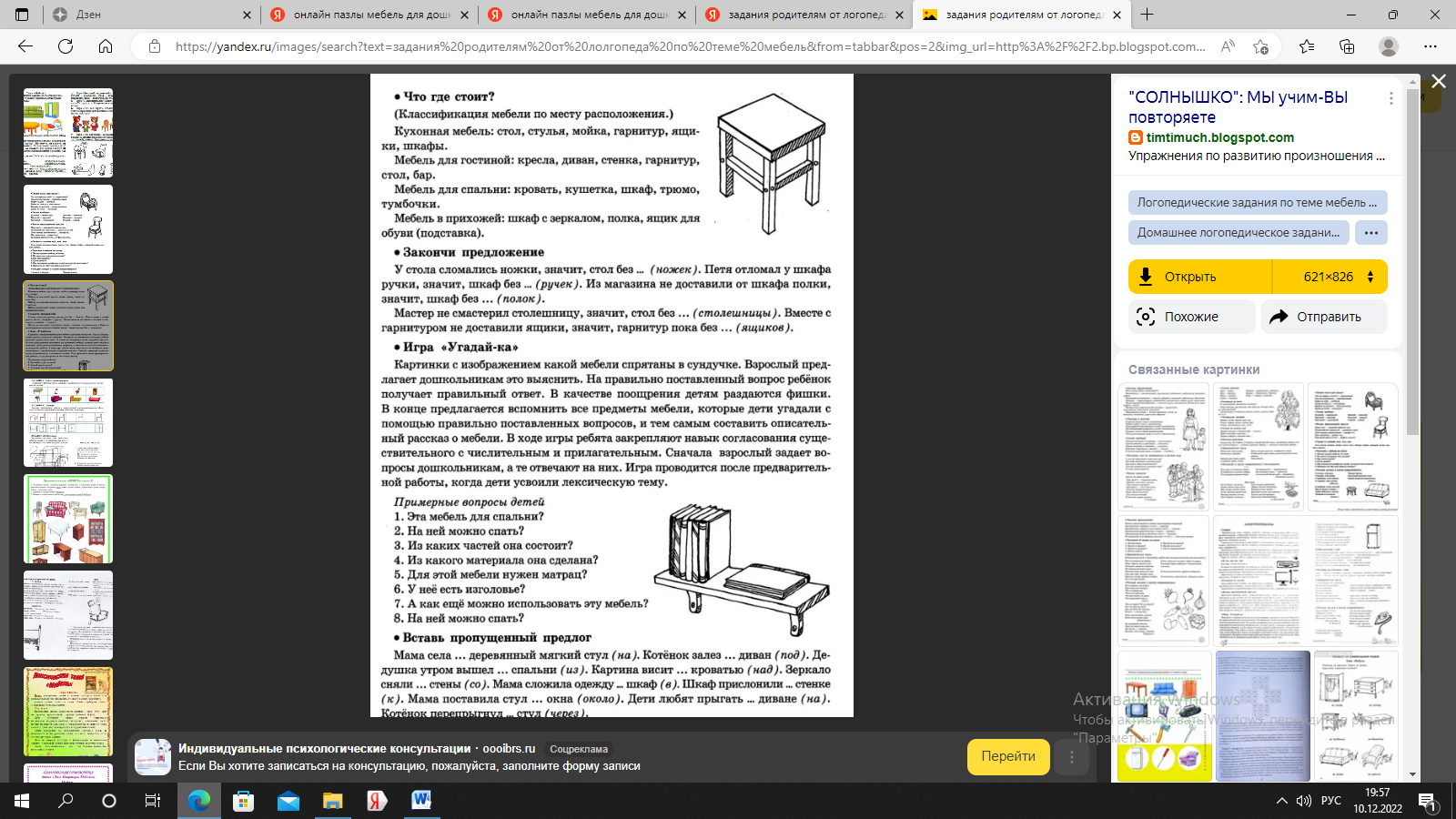 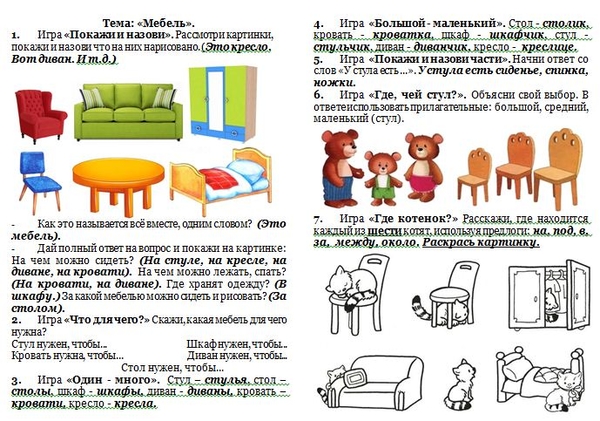 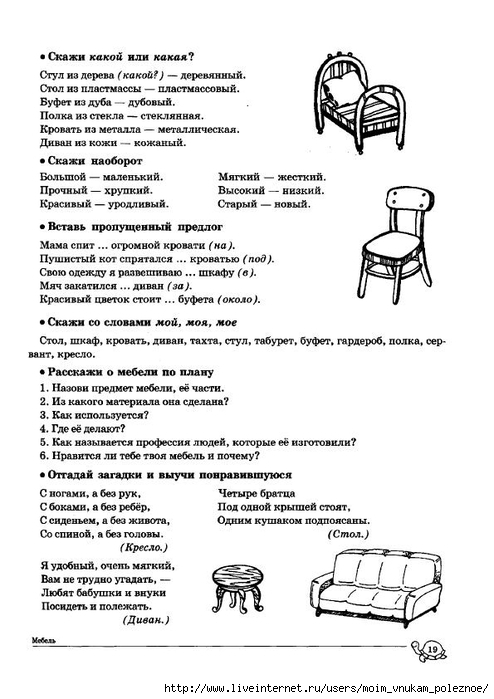 3. Задания для печати (развитие мелкой моторики рук) Обведи по контуру, назови мебель, раскрась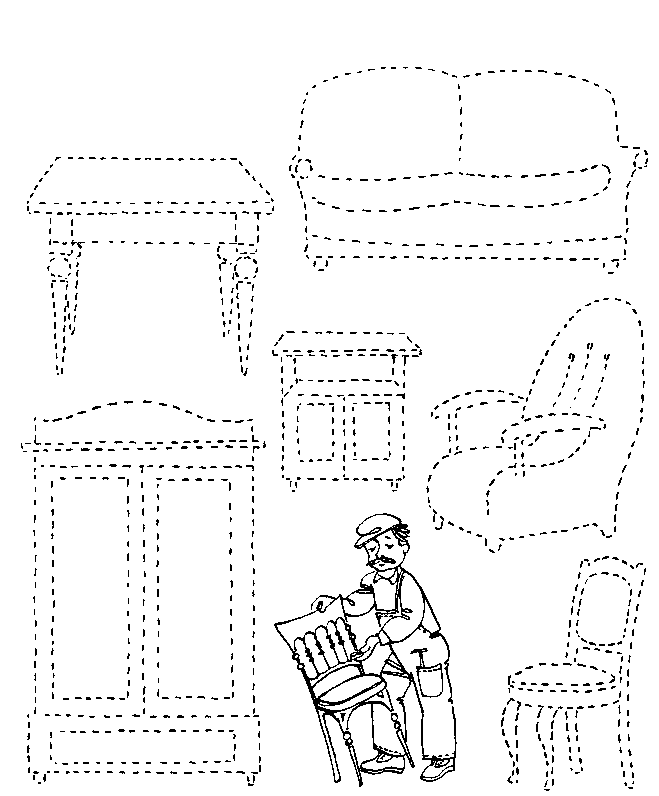 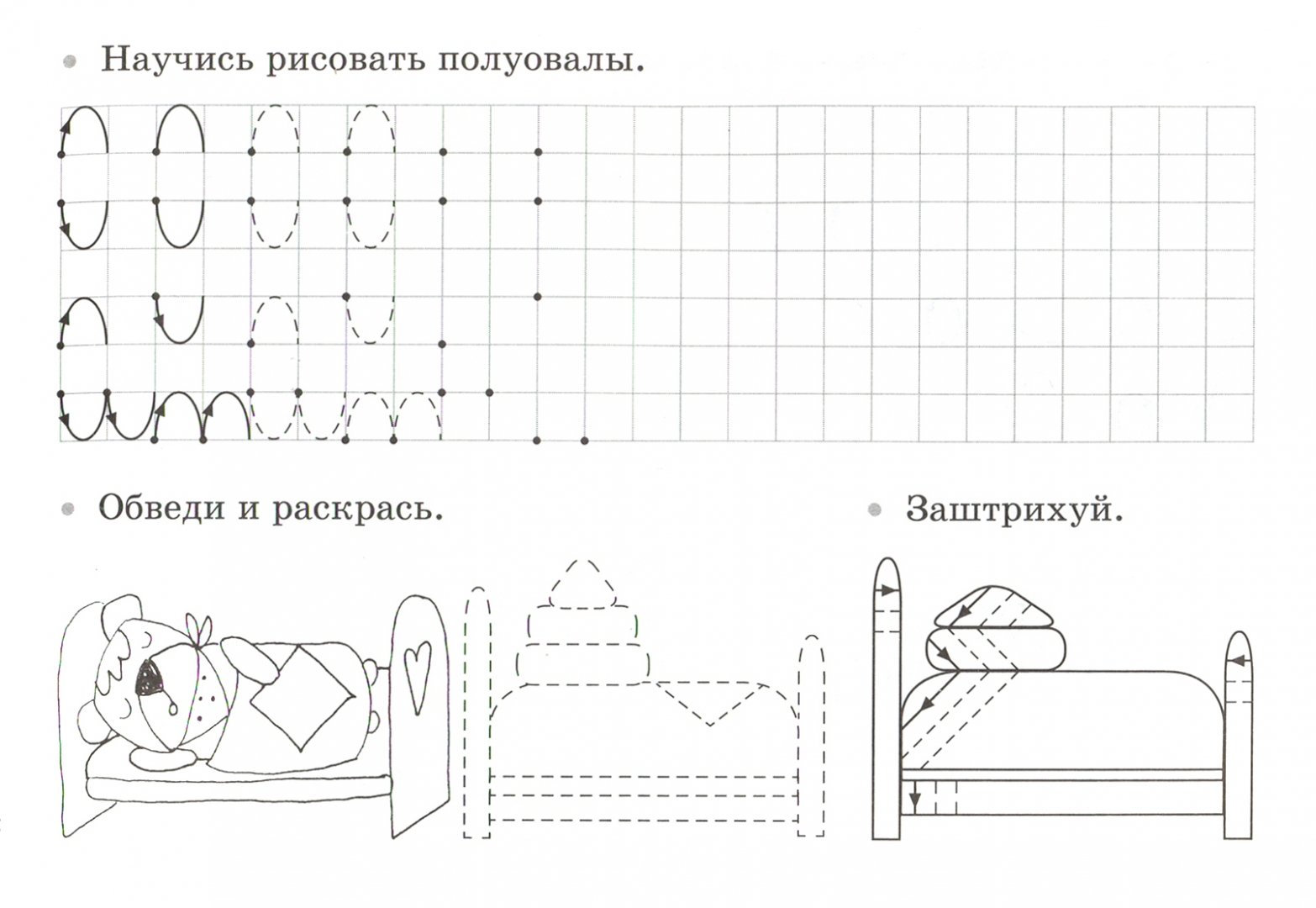 4. И напоследок, закрепите полученные знания и представления ребенка по ниже предложенным ссылкам в обучающих онлайн-играхЗагадки про мебель. Детские загадки о мебели (igraemsa.ru)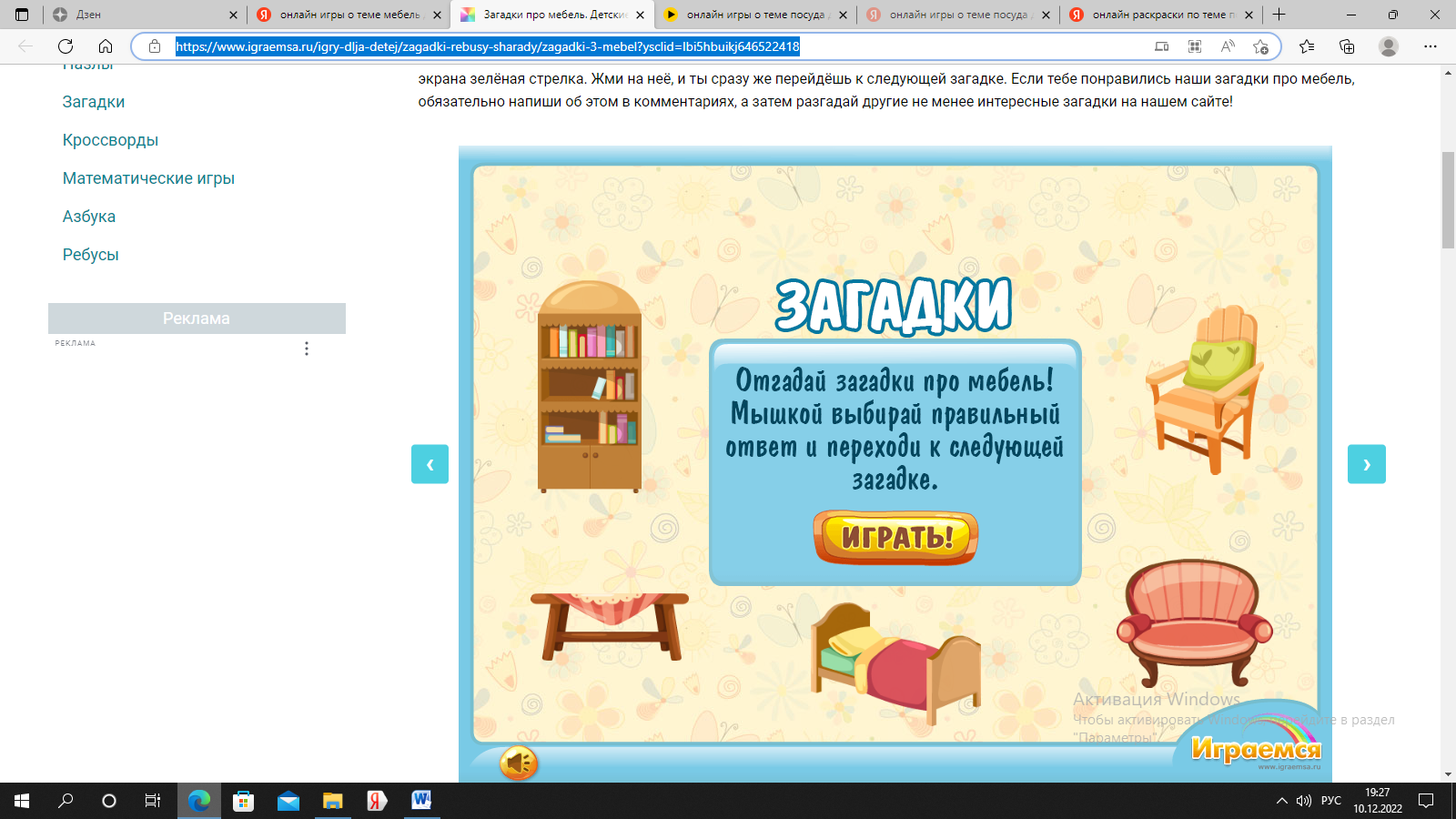 Сайт учителя-логопеда Поповой Раисы Георгиевны для детей, родителей и педагогов: Онлайн-игры по теме "Мебель" (Новые) (almet1.blogspot.com)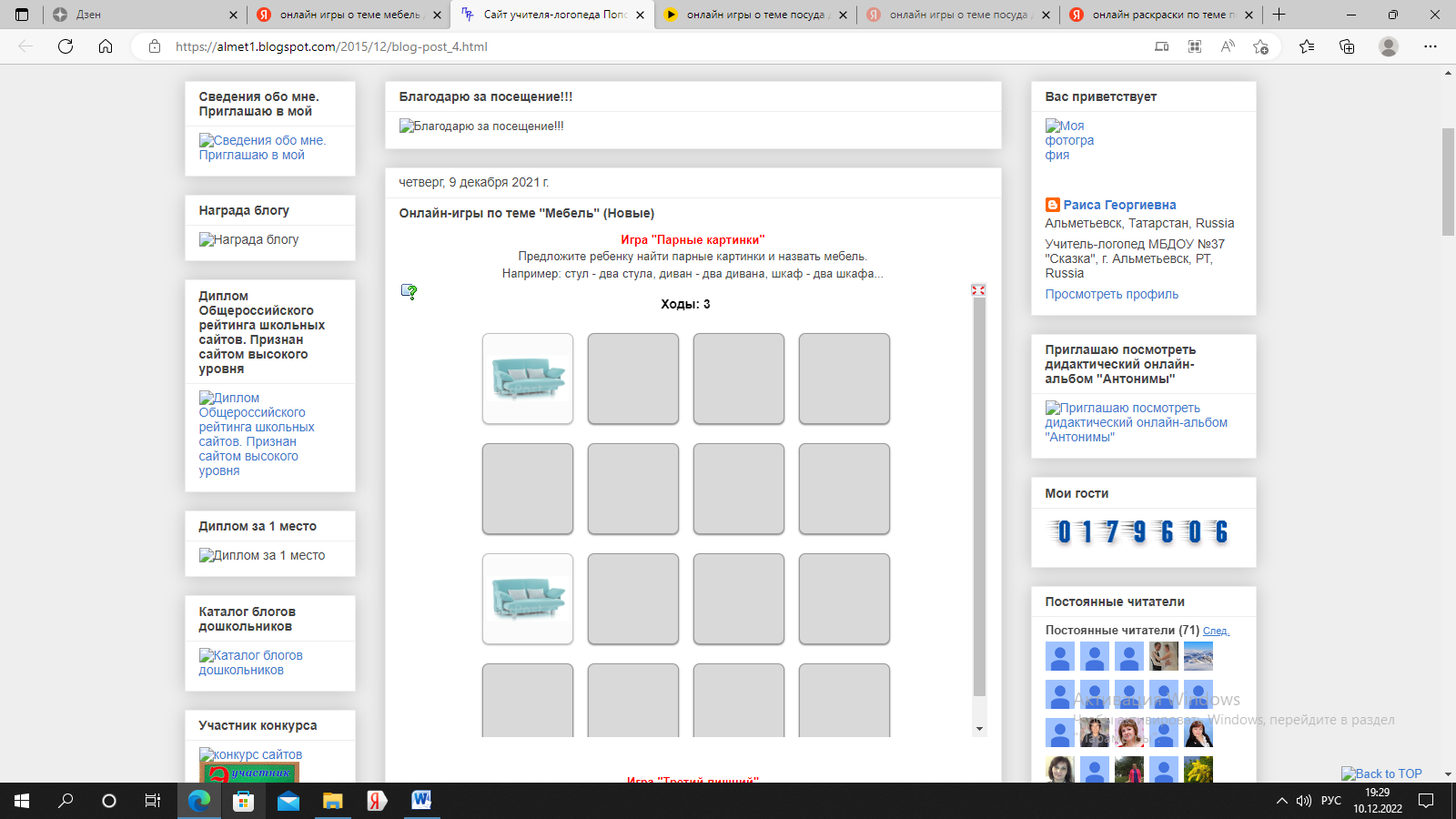 Игра Раскрашивайте и Украшайте Комнаты - Играть Онлайн! (igroutka.ru)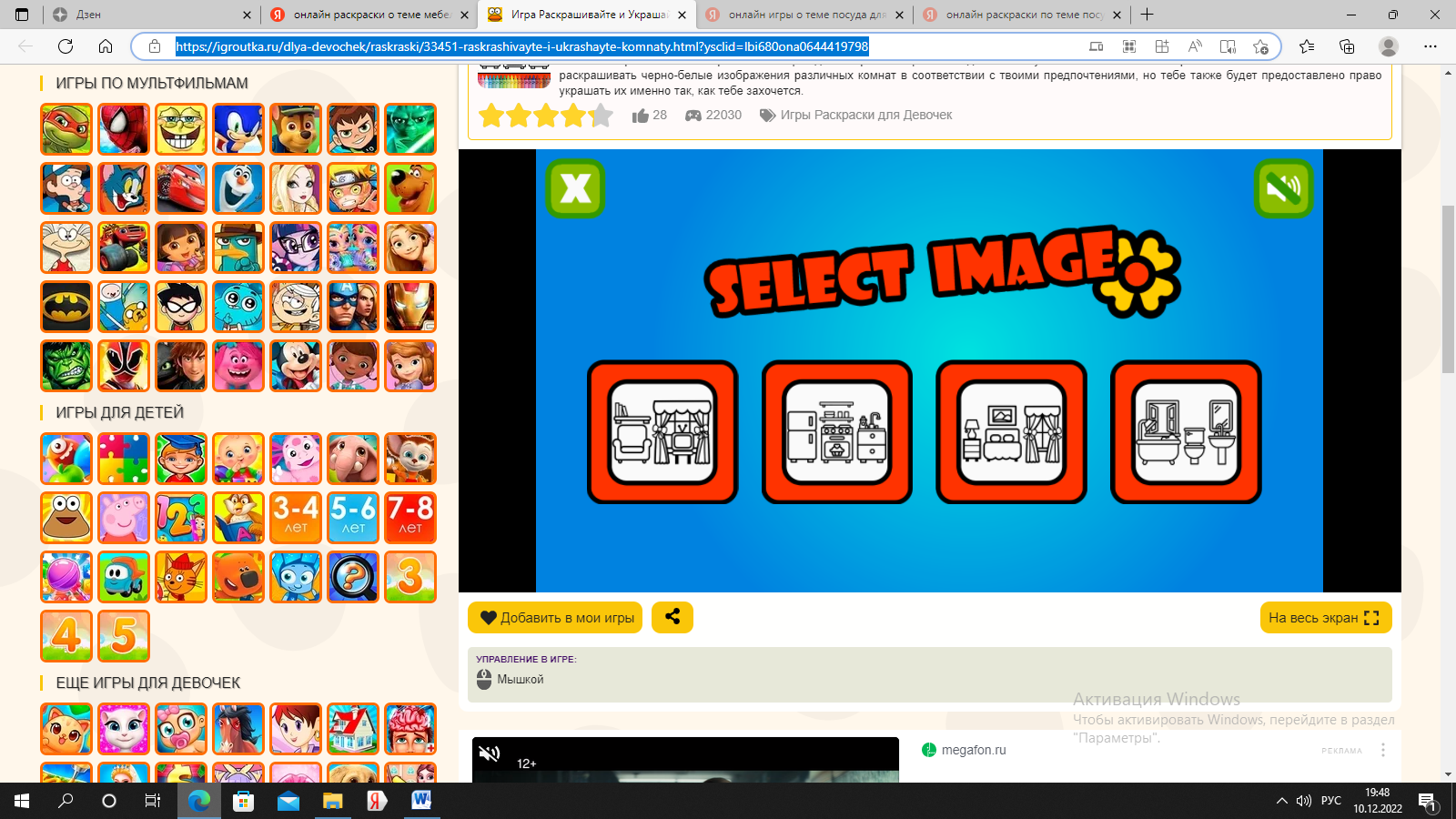 Пазлы из раздела интерьер собирать онлайн бесплатно (pazlyigra.ru)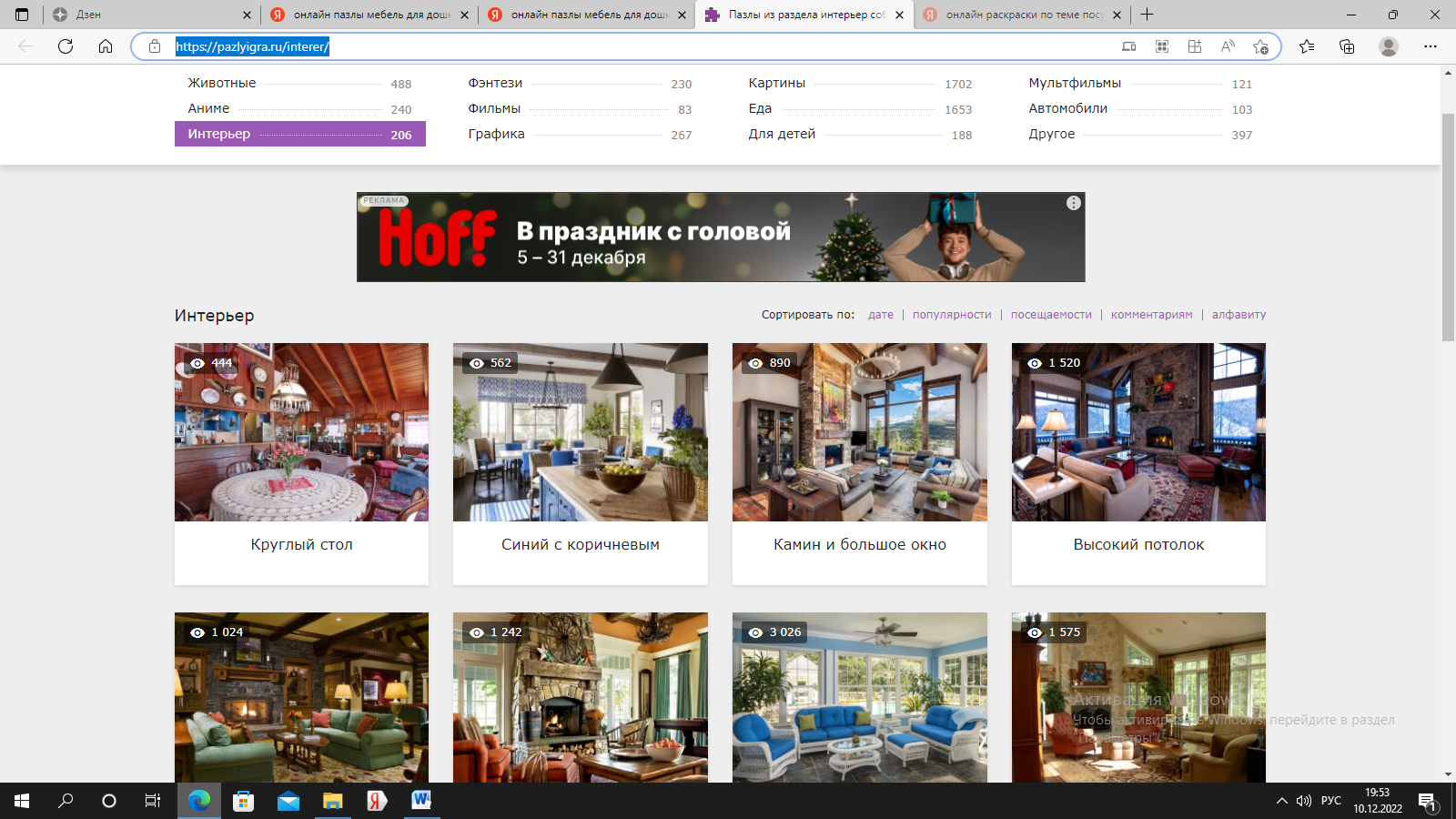 